ПРЕСС-РЕЛИЗот  03.12.2018г.Тел.:  62-06-72, 66-15-10                                                                                                              www.genstaff.gov.kg							www.mil.kgФакс: 62-06-72									        press@genstaff.gov.kgВ Вооруженных Силах Кыргызской Республики начался новый учебный годС 1 декабря в соединениях, частях и учреждениях Вооруженных Сил Кыргызской Республики начался новый учебный год. 	Согласно Плана подготовки органов управления и войск в период с 3 по 5 декабря 2018 года в войсках проводятся тактико-строевые занятия по боевой и мобилизационной готовности. В первый день, 3 декабря, в соединениях, частях  и учреждениях Генерального штаба Вооруженных Сил, Государственного комитета по делам обороны, Сухопутных войск, Сил воздушной обороны, Национальной гвардии и Государственной пограничной службы КР прошли митинги, посвященные началу нового учебного года и занятия в системе общественно-государственной подготовки. В ходе занятий военнослужащие ознакомились с текущей военно-политической обстановкой в Центрально-Азиатском регионе, с итогами социально-экономического и общественного развития Кыргызстана. Также в этот период будут отработаны вопросы мобилизационной готовности и боевого слаживания личного состава. Заключительным практическим элементом станет комплексная тренировка по приведению органов управления и войск в высшие степени боевой готовности.	До начала нового учебного периода, в подготовительный период, рабочие группы из должностных лиц Генерального штаба Вооруженных Сил выезжали в соединения, части и учреждения оборонного ведомства с целью проверки боевой и мобилизационной готовности, уровня профессионализма, укомплектованности и готовности дежурных сил и средств к выполнению боевых задач, а также  состояния службы войск, воинской дисциплины и обеспеченности материально-техническими средствами.Управление информации, связям с общественностью и СМИ ГШ ВС КРУЧКАЙ МААЛЫМАТ от  03.12.2018г.Тел.:  62-06-72, 66-15-10                                                                                                              www.genstaff.gov.kg							www.mil.kgФакс: 62-06-72									        press@genstaff.gov.kgКыргыз Республикасынын Куралдуу Күчтөрүндө жаңы окуу жылы башталды	Үстүбүздөгү жылдын 1-декабрда Кыргыз Республикасынын Куралдуу Күчтөрүнүн Генералдык штабынын кошуундары жана бөлүктөрүндө жаңы окуу жылы башталды. Планга ылайык 2018-жылдын 3-декабрынан 5-декабрына чейин күжүрмөн даярдык боюнча тактикалык-катардык көнүгүүлөр өткөрүлөт.	Алгачкы эле күнү бөлүктөрдөрдө жана мекемелерде; КР  Куралдуу Күчтөрүнүн Генералдык штабы , КР коргоо иштери боюнча комитети,Кургактагы аскерлер, Абадан кол салуудан коргонуу күчтөрү, Улуттук Гвардиянын чек-ара кызматында жаңы окуу жылынын башталуусун белгилеген митингдер болду.	Көнүгүү сабактарынын жүрүшүндө аскер кызматчылары Борбордук Азия аймактарындагы учурдун аскердик-саясий  абалы жана Кыргызстандын социалдык-экономикалык жана коомдук өнүгүүсүнүн жыйынтыктары менен таанышып чыгышты.Көнүгүү сабактарынын жүрүшүндө мобилизациялык даярдыкка тиешелүү маселелер иштелип чыгат, ошондой эле өздүк курамдын күжүрмөндүүлүгүн арттыруу  иштери дагы каралат.	Көнүгүү сабактарынын жыйынтыктоочу практикалык элементи болуп аскерлерди жана башкаруу органдарынын жогорку даражадагы кужүрмөн даярдыкка алып келүүчү комплекстүү машыктыруу саналат. 	Жаңы окуу жылынын башталышына чейин ага даярдык көрүүдө коргоо ведомствосунун кошуундарында, мекемелеринде жана бөлүктөрүндө күжүрмөн жана мобилизациялык даярдыкты, аскер кызматчыларынын адистик  деңгээлин, офицерлер менен прапорщиктердин дене тарбиялык жана катардык даярдыктарын, күжүрмөн тапшырманы аткарууга карата нөөмөтчү  күчтөр менен каражаттардын комплекстүү даярдыгын; аскердик тартип менен аскер кызматынын абалын, бөлүктөрдүн материалдык-техникалык каражаттар менен камсыздалуусун текшерүү максатында Куралдуу Күчтөрдүн Генералдык штабынын жетекчилеринен турган топ иш-чараларды жүргүзүп келишкен.  КР КК ГШ маалымат, коомчулук жана ЖМК менен байланыш башкармалыгыКЫРГЫЗ РЕСПУБЛИКАСЫНЫН КУРАЛДУУ КҮЧТӨРҮНҮН ГЕНЕРАЛДЫК ШТАБЫ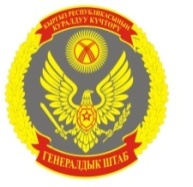 ГЕНЕРАЛЬНЫЙ ШТАБ ВООРУЖЕННЫХ СИЛКЫРГЫЗСКОЙ РЕСПУБЛИКИКЫРГЫЗ РЕСПУБЛИКАСЫНЫН КУРАЛДУУ КҮЧТӨРҮНҮН ГЕНЕРАЛДЫК ШТАБЫГЕНЕРАЛЬНЫЙ ШТАБ ВООРУЖЕННЫХ СИЛКЫРГЫЗСКОЙ РЕСПУБЛИКИ